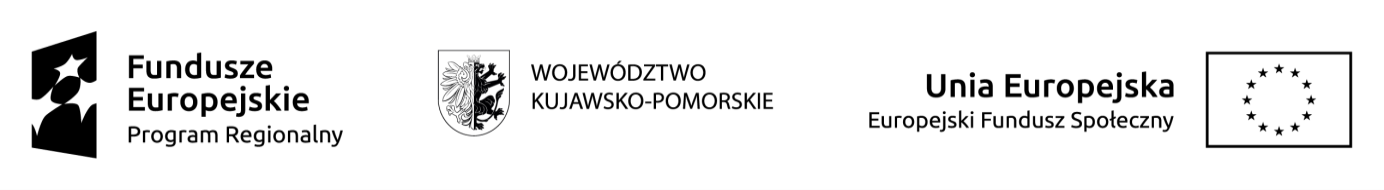 Załącznik nr  2do postępowania w trybie konkurencyjności.......................................Pieczęć WykonawcyFORMULARZ CENOWY……………………… dnia ………………        	                                                                           					        …………………………………….                (miejscowość)                                                                                                                     		   		  (podpis i pieczątka uprawomocnionego                                                                                                                                                                        				   przedstawiciela Wykonawcy)Lp.Rodzaj przedmiotu zamówieniajednostkaIlość sztukCena jednostkowa nettoWartość netto(kol. 4 x kol. 5)Wartość brutto(kol. 6 + VAT)12345671.Buty sportowe damskie - Klasyczne trampki niskie gładkie ( bez żadnych napisów) - sznurowane - materiał- tkanina wysokiej jakości, środek również z tkaniny -gumowy nosek, podeszwa gruby spód, trwała guma - kolor niebieskipara642.Buty sportowe męskie - Klasyczne trampki niskie gładkie ( bez żadnych napisów)- sznurowane  - materiał- tkanina wysokiej jakości, środek również z tkaniny -gumowy nosek, podeszwa gruby spód, trwała guma - kolor niebieski- materiał- tkanina wysokiej jakości, środek również z tkaniny-gumowy nosek,podeszwa gruby spód, trwała guma- sznurowane- kolor niebieski para163.Koszulka damska typ „Polo” z krótkim rękawem. Zapinana na guziki. Gramatura minimum 160g/m2. Minimum 85% bawełny. Kolor niebieski.szt.644.Koszulka męska typ „Polo” z krótkim rękawem. Zapinana na guziki. Gramatura minimum 160g/m2. .Minimum 85% bawełny. Kolor niebieski.szt.16Razem cena  (suma wartości poz. 1-6)Razem cena  (suma wartości poz. 1-6)Razem cena  (suma wartości poz. 1-6)Razem cena  (suma wartości poz. 1-6)Razem cena  (suma wartości poz. 1-6)